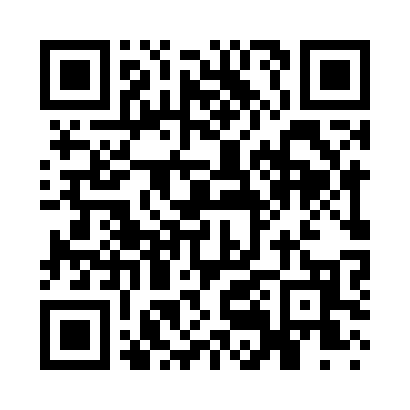 Prayer times for Burdin Corner, Maine, USAMon 1 Jul 2024 - Wed 31 Jul 2024High Latitude Method: Angle Based RulePrayer Calculation Method: Islamic Society of North AmericaAsar Calculation Method: ShafiPrayer times provided by https://www.salahtimes.comDateDayFajrSunriseDhuhrAsrMaghribIsha1Mon3:004:5512:424:518:2910:242Tue3:004:5612:424:518:2910:243Wed3:014:5712:434:518:2810:234Thu3:024:5712:434:518:2810:225Fri3:044:5812:434:518:2810:226Sat3:054:5912:434:518:2710:217Sun3:064:5912:434:518:2710:208Mon3:075:0012:434:518:2610:199Tue3:085:0112:434:518:2610:1810Wed3:105:0212:444:518:2510:1711Thu3:115:0212:444:518:2510:1612Fri3:125:0312:444:518:2410:1513Sat3:145:0412:444:518:2310:1414Sun3:155:0512:444:518:2310:1215Mon3:165:0612:444:518:2210:1116Tue3:185:0712:444:518:2110:1017Wed3:195:0812:444:508:2010:0818Thu3:215:0912:444:508:2010:0719Fri3:235:1012:454:508:1910:0620Sat3:245:1112:454:508:1810:0421Sun3:265:1212:454:498:1710:0322Mon3:275:1312:454:498:1610:0123Tue3:295:1412:454:498:159:5924Wed3:315:1512:454:488:149:5825Thu3:325:1612:454:488:139:5626Fri3:345:1712:454:488:129:5427Sat3:365:1812:454:478:109:5328Sun3:375:1912:454:478:099:5129Mon3:395:2112:454:478:089:4930Tue3:415:2212:454:468:079:4731Wed3:425:2312:444:468:069:46